 	Medezeggenschapsraad SWS Oostermoer 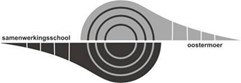 Notulen MR vergadering  Opening De voorzitter opent de vergadering.Vaststellen agenda en inventariseren rondvraag  Agenda wordt vastgesteld, nog geen onderwerpen voor de rondvraag.Mededelingen team: Onderwijsassistente is tijdelijk uitgevallen. Tot de zomervakantie is er een vervangster.Geslaagde verkeersdag gehad. Extra fietscontrole gedaan door kinderen. In oktober is er weer een fietscontrole.Tijdens de Plandag voor schooljaar 2024-2025 heeft het team een definitieve keuze gemaakt voor een rekenmethode; Semson voor de onderbouw en Pluspunt vanaf groep 5.Kinderen van groep 8 hebben allemaal een advies en een plek op het VO gekregen.Lego league: Chromebooks deden het goed. Groep 7/8 hebben de derde prijs ontvangen.Zwemwedstrijden samen met de Emmensschool en het Kompas, vanwege geringe deelname.Informatie-avond: Team kiest volgend schooljaar voor een iets andere invulling: Twee sessies van een kwartier informatie aan ouders en daarna rond kijken in de school. MR En OR zichtbaar in de hal.Rijkssubsidie is aangevraagd en toegekend voor stimuleren van de basisvaardigheden. Subsidie voor twee jaren. Deze wordt volgend schooljaar ingezet voor het implementeren van de nieuwe rekenmethodes. Er wordt een deskundige ingezet om de implementatie te begeleiden. In overleg met de kwaliteitsmedewerker van stichting Primah, mogen ook materialen aangeschaft worden. De inzet van de subsidiegelden moeten duurzaam zijn, de school moet er meerdere jaren van kunnen profiteren en daarom kan het niet ingezet worden voor extra personeel.Ouderbetrokkenheid/hulp loopt terug. Als mogelijke oorzaak wordt het grote aantal werkende ouders genoemd. Om ouderbetrokkenheid te stimuleren willen we voor iedere groep weer één ouder vragen die hulpouders kan benaderen voor schooluitjes, enz. Activiteiten ver van tevoren op de jaarkalender zetten voor de ouders. Mensen persoonlijk vragen. Er is op dit moment een hulpvraag voor decoropbouw voor de musical. Notulen/actiepunten: Notulen vorige vergadering zijn goedgekeurd. Ingekomen en verzonden stukken: geenResultaten audit april 2024:  Positief verlopen. Lessen waren voldoende, documenten op orde, burgerschap al vorm gegeven. Aanbevelingen: Samenhang, afstemming documenten. Tool hiervoor, de schoolmonitor, wordt geïmplementeerd. Resultaten tevredenheidsonderzoek 2024: De kinderen uit groepen 6 t/m 8 geven de school gemiddeld een 8,9. Soms zou je met hen in gesprek willen naar  aanleiding van sommige antwoorden die worden ingevuld, maar de enquête is anoniem. Daarnaast wordt ook ingevuld " Hart en handen "(vragenlijst sociaal-emotionele ontwikkeling van de Iep) en daar kunnen kinderen aan het eind aangeven of ze met de leerkracht of een ander willen praten. Ouderenquete 78% van alle ouders hebben hem ingevuld.  MR lid vindt de vragen heel algemeen,  weinig diepgang. Hier kan de school niets aan veranderen. Gemiddelde tevredenheid 7,2. Schoolklimaat 7.8, opvoedkundige taak 7,2, onderwijsleerproces 7,6. Ouders geven de school een gemiddelde score van 7,6. Bij een startgesprek zou je kunnen vragen aan de ouders of zij aan kunnen geven waar de school kan verbeteren.Schoolplan Is geschreven voor vier jaren. We gaan nog drie jaar verder met dit schoolplan.Formatie 2024-2025. MR-leden hadden graag gezien dat het bekend maken van de formatie naar de ouders op een later moment had plaatsgevonden omdat nog niet alle dagen waren ingevuld, maar vanuit de Stichting Primah is afgesproken om alle formaties op dezelfde dag naar buiten te brengen.Aanpak lentekriebels: Verplicht vanuit het ministerie. Weerbaarheid, relaties en sexualiteit. Hoe gaan wij dit aanpakken? “Vreedzaam” heeft daar ook een methode voor. In groep 1 en 2 gaat het over “ Jij en ik”. In groep 3 en 4 “We zijn allemaal anders”. In groep 5 en 6 gaat het om digitale weerbaarheid, in groep 7 en 8 over sexuele voorlichting. Verplicht is dat je, passend bij de cultuur en school voorlichting geeft. De worsteling zit in de bovenbouw. Het gevoelige punt is diversiteit. Een ouder zegt dat je er rekening mee moet houden dat we een samenwerkingsschool zijn en ziet voorlichting als een taak van de ouders. Hoe denken andere ouders hierover. Er wordt voorgesteld om vergadering te beleggen met de oudergeleding, die de verschillende methodes gaat bekijken, waar de school uit kan kiezen. "Vlinders in je buik van Vreedzaam"downloaden en bekijken. Notulen + agenda GMR: Geen reactie op oproep nieuwe GMR-leden. Ze zoeken leerkrachten/ ouders van kleine scholen.Mutaties in de MR: Marianne zit er drie jaar in en draagt het secretariaat de volgende vergadering over aan Margreet. Geja wordt benaderd om in de MR plaats te nemen.Datum eerste vergadering: Donderdag 10 oktober. Voor november moet het jaarverslag van de MR af zijn.Rondvraag:Om de ouderbetrokkenheid te stimuleren en meer hulp te krijgen van ouders is het goed om naar ouders te communiceren welke ouders helpen met leerproces van de kinderen. Door vrijwilligers wordt er gelezen met de kinderen, een educatieve taak. Dit stimuleert misschien ook andere ouders om te helpen.Wat is de reden dat kinderen niet omkleden tijdens gym? We gaan vaker in de week en korter naar gym, omkleden is tijdverlies. Conflicten in de kleedkamer heb je niet meer. Als er kinderen zijn die heel erg zweten, wisselen ze hun shirt in de kleedkamer. "Trek iets gemakkelijks aan."hoeft geen sportkleding te zijn. Oudergesprekken: Uitnodiging en planning volgen elkaar zo snel op dat de planning snel vol staat. Leerkrachten geven aan dat er altijd de mogelijkheid is om een individuele afspraak te maken.Kunnen de studiedagen van de leerkrachten voor af na een weekend gepland worden? We kiezen voor een spreiding omdat veel teamleden op vrije dagen terug moeten komen voor de studiedagen.Sluiting vergaderingActiepunten: BesluitenDatum  03-07-2024  Tijd  19.30 uur Volgende vergadering Donderdag 10 oktober 2024AanwezigJeroen Hut, Elene van de Blij, Bastiaan Sanders, Margreet de Graaf, Ria Beuker, Annemie Pathuis, Marianne Braam. Datum  Actie  Wie  Oktober 2024Jaarverslag MR 2023-2024 afMarianneSeptember 2024 Vergadering plannen oudergeleding MR. Onderwerp LentekriebelsJeroen HutSeptember 2024Toesturen/ mailen informatie Lentekriebels, naar oudergeleding MR. Annemie en MargreetSeptember 2024Geja benaderen voor MRMarianne-2024